Wonderful Elementary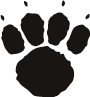 Team Data Reflection SheetGrade Level: Date:     Staff Members Present:     The purpose of team planning is to generate solutions to instructional problems in order to get better results (Schmoker, 2001).                                                                        Name of Unit Assessment:      Did your PLC team meet their SMART goal?:      End of Unit Formative Assessment Average    %         End of Unit Formative Assessment Pass Rate    %What accounted for the results of the Formative Assessment score?     What instructional methods were the most/least successful for…ALL Students:     ESOL Students:     SPED Students:     Black Students:      GIFTED Students:     How will we respond when students don’t/do learn the material?Additional Discussion Items, Questions, Concerns